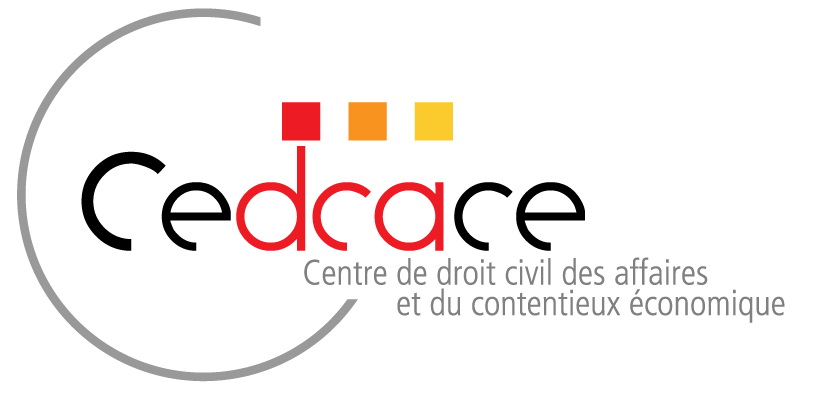 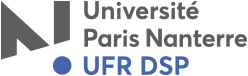 Les réformes 2018 au prisme du droit civil des affaires et du contentieux économique6 juillet 2018Université Paris Nanterre. UFR DSP. Bât. Simone Veil. Salle des Conférences. F-35211h30-12h15. Justice judiciaire, amiable et numériquePrésentation du projet JusticeS. Amrani-Mekki, Professeur Univ. Paris Nanterre. 12h15.-12h45 Numérique : les défis d’acculturation du droit des donnéesPrésentation des textes européens : RGPD, proposition e-privacy, proposition de règlement Plateformes en ligneL. Leblond, MCF Univ. Paris NanterreDéjeuner - buffet13h45-14h30 Entreprise, gouvernance et nouvelles activités économiques- Présentation de la loi Alimentation et Agriculture. Un secteur désormais gouverné par l’éthique ? A.-S. Choné-Grimaldi, Professeur Univ. Paris Nanterre- Présentation de la définition de la société dans le rapport 
Notat-Senard et le futur projet de loi « Pacte »A. Ballot-Léna, MCF Univ. Paris Nanterre14h30-15h30. Droit civil et vie des affaires : impacts des réformesPrésentation de la réforme de la réforme des contrats C. Barillon, MCF Univ. Paris Nanterre, O. Deshayes, Professeur Univ. Paris Nanterre A. Reygrobellet, Professeur Univ. Paris NanterreInscription obligatoire avant le 2 juillet 2018 : 01.40.97.71.97 – zoubida.saidi@parisnanterre.fr